St Philip Westbrook C of E Aided Primary School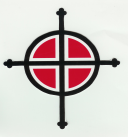 Religious EducationEpiphany: The Fourth Wise Manartwork & writing based on the picture book.Jesus the Son of God: to understand what authority is and to identify people in authority; understand how people in authority show respect; link Bible stories to Christian beliefs; understand how Jesus showed authority whilst showing respect to God; understand how Bible stories confirm Christian beliefs.Personal, Social & Health EdHealth & Wellbeing: managing risks & keeping safe; keeping safe in the local environment; keeping safe online; people who help us to stay safe.Personal, Social & Health EdHealth & Wellbeing: managing risks & keeping safe; keeping safe in the local environment; keeping safe online; people who help us to stay safe.Physical EducationBadminton: striking using control and accuracy; correct techniques; starting to understand the game.Gymnastics: explore action to create a long sequence; plan & adapt sequences; explain how to use strength & suppleness.Physical EducationBadminton: striking using control and accuracy; correct techniques; starting to understand the game.Gymnastics: explore action to create a long sequence; plan & adapt sequences; explain how to use strength & suppleness.ScienceStates of Matter: solids, liquids and gases.  Compare and group materials; explain what happens when they are heated/cooled; identify evaporation and condensation within the water cycle; measure & research temperature.Religious EducationEpiphany: The Fourth Wise Manartwork & writing based on the picture book.Jesus the Son of God: to understand what authority is and to identify people in authority; understand how people in authority show respect; link Bible stories to Christian beliefs; understand how Jesus showed authority whilst showing respect to God; understand how Bible stories confirm Christian beliefs.ComputingEsafety: Being respectful online; trusting information on the web; ways to verify information on the internet; how to be respectful online.ComputingEsafety: Being respectful online; trusting information on the web; ways to verify information on the internet; how to be respectful online.Physical EducationBadminton: striking using control and accuracy; correct techniques; starting to understand the game.Gymnastics: explore action to create a long sequence; plan & adapt sequences; explain how to use strength & suppleness.Physical EducationBadminton: striking using control and accuracy; correct techniques; starting to understand the game.Gymnastics: explore action to create a long sequence; plan & adapt sequences; explain how to use strength & suppleness.Design TechnologyFlexible Sheet Materials (models of Westbrook buildings): design & create frame structure; use measurements accurately; use glue gun; create nets.EnglishThe Fourth Wise Man: story writing.Performance poetryFantasy Stories: Harry Potter and the Philosopher’s Stone.Research & writing linked to Healthy Schools Week (linking with Science & PSHE work).EnglishThe Fourth Wise Man: story writing.Performance poetryFantasy Stories: Harry Potter and the Philosopher’s Stone.Research & writing linked to Healthy Schools Week (linking with Science & PSHE work).Year 4 Spring 1Project: Warrington DetectivesYear 4 Spring 1Project: Warrington DetectivesMathematicsSingapore Maths: multiplication & division (written methods), graphs (drawing and reading picture graphs, bar graphs and line graphs) and fractions (equivalent fractions).Multiplication facts for 2s, 3s, 4s, 5s, 6s, 7s, 8, 9s, 10s, x11s, x12s (and associated division facts). MathematicsSingapore Maths: multiplication & division (written methods), graphs (drawing and reading picture graphs, bar graphs and line graphs) and fractions (equivalent fractions).Multiplication facts for 2s, 3s, 4s, 5s, 6s, 7s, 8, 9s, 10s, x11s, x12s (and associated division facts). SpanishEpiphany – cultural appreciation of this important Christian festival in Spain.Family members and parts of the face.GeographyLocal study of Westbrook to learn about how the area developed, what it was like before and how it is used now.The plight of refugees across the world: My Name is Not Refugee, There’s Room for Everyone.GeographyLocal study of Westbrook to learn about how the area developed, what it was like before and how it is used now.The plight of refugees across the world: My Name is Not Refugee, There’s Room for Everyone.Wow ExperiencesFieldwork study of Westbrook: traffic and business surveys, interviews with members of the public.Sketching local buildings.Designing & making models of buildings.Wow ExperiencesFieldwork study of Westbrook: traffic and business surveys, interviews with members of the public.Sketching local buildings.Designing & making models of buildings.Art/MusicBuildings & the environment: sketching skills and looking more closely at the local environment; study of James Gibbs (architect of Warrington Town Hall) & Howard Ben Tre (the Guardians of Warrington).Charanga: Lean on Me (glockenspiels)Visit or VisitorsVisit to Westbrook Centre.United Utilities Workshop about the water cycle.Cultural AppreciationHow Westbrook has changed &how this has affected the local community & the impact Christianity has had on the local area.Cultural AppreciationHow Westbrook has changed &how this has affected the local community & the impact Christianity has had on the local area.Wow ExperiencesFieldwork study of Westbrook: traffic and business surveys, interviews with members of the public.Sketching local buildings.Designing & making models of buildings.Wow ExperiencesFieldwork study of Westbrook: traffic and business surveys, interviews with members of the public.Sketching local buildings.Designing & making models of buildings.British Values DebateShould everybody have the right to freedom of speech? (liberty)